                                                                                                                                                                                                        О Т К Р Ы Т О Е    А К Ц И О Н Е Р Н О Е     О Б Щ Е С Т В О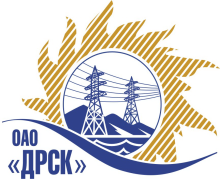 		Протокол рассмотрения предложенийгород  Благовещенск, ул. Шевченко, 28ПРЕДМЕТ ЗАКУПКИ:Открытый запрос предложений:  Закупка 1478 «Ограждение СП УТП (строительство)» для нужд филиала ОАО «ДРСК» «АЭС».Планируемая стоимость закупки в соответствии с ГКПЗ:    1 500 000,00руб.  без учета НДС.Форма голосования членов Закупочной комиссии: очно-заочнаяВОПРОСЫ, ВЫНОСИМЫЕ НА РАССМОТРЕНИЕ ЗАКУПОЧНОЙ КОМИССИИ: 1. О признании предложений соответствующими условиям закупки2. О предварительной ранжировке предложений3. О проведении переторжкиРАССМАТРИВАЕМЫЕ ДОКУМЕНТЫ:Протокол вскрытия конвертов.Индивидуальное заключение Захарищевой Г.Л.Индивидуальное заключение Моториной О.А.Индивидуальное заключение Лаптева И.А.ВОПРОС 1 «О признании предложений соответствующими условиям закупки»ОТМЕТИЛИ:Предложения ООО «Стройплощадка+», ООО «Строительная компания А-21», ООО «Прометей+», ООО «Прометей» ООО «Стройальянс» признаются удовлетворяющим по существу условиям закупки. Предлагается принять данные предложения к дальнейшему рассмотрению.ВОПРОС 2 «О предварительной ранжировке предложений»ОТМЕТИЛИ:В соответствии с требованиями и условиями, предусмотренными извещением о закупке и Закупочной документацией, предлагается предварительно ранжировать предложения следующим образом: ВОПРОС 3 «О проведении переторжки»ОТМЕТИЛИ:Учитывая результаты экспертизы предложений Участников закупки, Закупочная комиссия полагает провести переторжку.РЕШИЛИ:Признать предложения ООО «Стройплощадка+», ООО «Строительная компания А-21», ООО «Прометей+», ООО «Прометей» ООО «Стройальянс» соответствующими условиям закупкиУтвердить предварительную ранжировку предложений:Провести процедуру переторжки:Пригласить к участию в переторжке следующих участников ООО «Стройплощадка+», ООО «Строительная компания А-21», ООО «Прометей+», ООО «Прометей» ООО «Стройальянс»Определить форму переторжки: заочная.Назначить переторжку на 26.06.2014 в 08:00 (Московского времени).Место проведения переторжки: Предложение  на переторжку должно быть подано на бумажном носителе в запечатанном конверте по адресу: 675000, г. Благовещенск, ул. Шевченко 28, каб. 244. Возможна отправка сканированного оригинала предложения на переторжку на электронный адрес секретаря закупочной комиссии e-mail:  okzt7@drsk.ru. с обязательным последующим предоставлением оригинала предложения на бумажном носителе.РЕЗУЛЬТАТЫ ГОЛОСОВАНИЯ КОМИССИИ:Общее количество членов комиссии: 8, из них присутствовали 7 и проголосовали:«За» - __ членов Закупочной комиссии «Против» - ___ членов Закупочной комиссии «Воздержались» - ___ членов Закупочной комиссии ДАЛЬНЕВОСТОЧНАЯ РАСПРЕДЕЛИТЕЛЬНАЯ СЕТЕВАЯ КОМПАНИЯУл.Шевченко, 28,   г.Благовещенск,  675000,     РоссияТел: (4162) 397-359; Тел/факс (4162) 397-200, 397-436Телетайп    154147 «МАРС»;         E-mail: doc@drsk.ruОКПО 78900638,    ОГРН  1052800111308,   ИНН/КПП  2801108200/280150001№ 366/УКС - РП«______» июня  2014 годаМесто в предварительной ранжировкеНаименование и адрес участникаЦена заявки, руб. без учета НДСЦена заявки и цена за единицу и иные существенные условия1 местоООО «Стройплощадка+» (Россия, г. Благовещенск, ул. Красноармейская, д. 123)1 237 098,451 459 776,17  (с учетом НДС)Условия финансирования: Расчет за выполненные работы производится путем перечисления денежных средств на расчетный счет «Подрядчика» или другими формами расчетов, не запрещенными законодательством РФ, в течение 30 (тридцати) дней следующих за месяцем в котором выполнены работы, после подписания справки о стоимости выполнения работ КС-3.Срок выполнения работ:Начало: с момента заключения договора.Окончание: 30.09.2014.Гарантийные обязательства:Гарантия подрядчика на своевременное и качественное выполнение работ, а так же устранение дефектов, возникших по его вине составляет 24 месяцев со дня подписания акта сдачи-приемки. Гарантия на материалы и оборудование, поставляемые подрядчиком составляет 36 месяцев.Настоящее предложение имеет правовой статус оферты и действует до 04.08.2014.2 местоООО «Строительная компания А-21» (Россия, г. Благовещенск, ул. Красноармейская, д. 25)1 250 000,00Условия финансирования: Расчет за выполненные работы производится путем перечисления денежных средств на расчетный счет «Подрядчика» или другими формами расчетов, не запрещенными законодательством РФ, в течение 30 (тридцати) дней следующих за месяцем в котором выполнены работы, после подписания справки о стоимости выполнения работ КС-3.Срок выполнения работ:Начало: с момента заключения договора.Окончание: 30.07.2014.Гарантийные обязательства:Гарантия подрядчика на своевременное и качественное выполнение работ, а так же устранение дефектов, возникших по его вине составляет 36 месяцев со дня подписания акта сдачи-приемки. Гарантия на материалы и оборудование, поставляемые подрядчиком составляет 36 месяцев.Настоящее предложение имеет правовой статус оферты и действует до 03.08.2014.3 местоООО «Прометей+» (Россия, г. Благовещенск, ул. Мухина, 150)1 317 648,35НДС не предусмотренУсловия финансирования: Расчет за выполненные работы производится путем перечисления денежных средств на расчетный счет «Подрядчика» или другими формами расчетов, не запрещенными законодательством РФ, в течение 30 (тридцати) дней следующих за месяцем в котором выполнены работы, после подписания справки о стоимости выполнения работ КС-3.Срок выполнения работ:Начало: с момента заключения договора.Окончание: 31.08.2014.Гарантийные обязательства:Гарантия подрядчика на своевременное и качественное выполнение работ, а так же устранение дефектов, возникших по его вине составляет 36 месяцев со дня подписания акта сдачи-приемки. Гарантия на материалы и оборудование, поставляемые подрядчиком составляет 36 месяцев.Настоящее предложение имеет правовой статус оферты и действует до 31.12.2014.4 местоООО «Прометей» (Россия, г. Благовещенск, ул. Островского, 65)1 400 000,00НДС не применяетсяУсловия финансирования: Расчет за выполненные работы производится путем перечисления денежных средств на расчетный счет «Подрядчика» или другими формами расчетов, не запрещенными законодательством РФ, в течение 30 (тридцати) дней следующих за месяцем в котором выполнены работы, после подписания справки о стоимости выполнения работ КС-3.Срок выполнения работ:Начало: с момента заключения договора.Окончание: 30.09.2014.Гарантийные обязательства:Гарантия подрядчика на своевременное и качественное выполнение работ, а так же устранение дефектов, возникших по его вине составляет 36 месяцев со дня подписания акта сдачи-приемки. Гарантия на материалы и оборудование, поставляемые подрядчиком составляет 36 месяцев.Настоящее предложение имеет правовой статус оферты и действует до 31.08.2014.5  местоООО «Стройальянс» (Россия, г. Благовещенск, ул. Ленина, 196)1 492 908,001 761 631,44  (с учетом НДС)Условия финансирования: Расчет за выполненные работы производится путем перечисления денежных средств на расчетный счет «Подрядчика» или другими формами расчетов, не запрещенными законодательством РФ, в течение 30 (тридцати) дней следующих за месяцем в котором выполнены работы, после подписания справки о стоимости выполнения работ КС-3.Срок выполнения работ:Начало: с момента заключения договора.Окончание: 01.08.2014.Гарантийные обязательства:Гарантия подрядчика на своевременное и качественное выполнение работ, а так же устранение дефектов, возникших по его вине составляет 24 месяцев со дня подписания акта сдачи-приемки. Гарантия на материалы и оборудование, поставляемые подрядчиком составляет 36 месяцев.Настоящее предложение имеет правовой статус оферты и действует до 30.10.2014.1 местоООО «Стройплощадка+» (Россия, г. Благовещенск, ул. Красноармейская, д. 123)2 местоООО «Строительная компания А-21» (Россия, г. Благовещенск, ул. Красноармейская, д. 25)3 местоООО «Прометей+» (Россия, г. Благовещенск, ул. Мухина, 150)4 местоООО «Прометей» (Россия, г. Благовещенск, ул. Островского, 65)5  местоООО «Стройальянс» (Россия, г. Благовещенск, ул. Ленина, 196)Ответственный секретарь Закупочной комиссии: Моторина О.А. _____________________________Технический секретарь Закупочной комиссии: Бражников Д.С.  _______________________________